As part of our commitment to sustainability, we are committed to working with suppliers that share our values and commitment. Therefore, we would appreciate it if you could complete the following questionnaire, providing as much evidence or information as possible, and return it to us with any supporting materials.< Your Company Name Here > Supplier Screening Questionnaire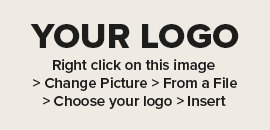 Contact Name:Date:Business Name: Business Name: 1 – Do you have a Green, Sustainability, or Environmental policy? (If yes, please provide a copy)2 – Tell us how you share your environmental commitments and policy with your staff and customers? (Please provide information or weblinks)3 – Have you identified the environmental / sustainability / carbon impacts associated with the goods or services you provide? (If yes, please provide details below)4 – Do you have targets related to any of the impacts you have identified above? (If yes, provide information / figures / timeline)5 – What measures have you put in place to reduce the impacts you have identified above? (Please provide details below)6 – Do you have an Environmental Management System / Sustainability Strategy? (If yes, please provide details below)7 – Do you have a Sustainable and Ethical Procurement Policy? (If yes, please provide a copy or weblink)8 – Do you have a Modern Slavery Policy or Statement? (If yes, please provide a copy or weblink. If no, provide details of how you prevent modern slavery in your operations and supply chains)10 - Are there any other sustainability commitments you would like us to be aware of when deciding about your products or services? (If yes, please provide details below)